JÍDELNÍČEK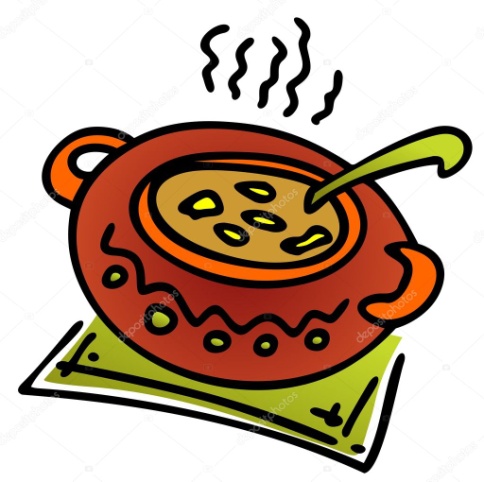 Týden od  13.11. do 17.11.2023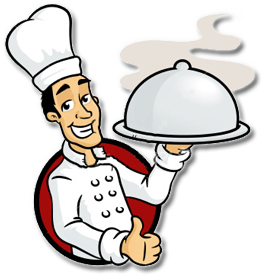  Změna jídelníčku vyhrazena, přejeme Vám DOBROU CHUŤ   